How to Fire Someone CHEAT SHEETThe key diagnostic question:  If I could do it all over again, knowing what I know now, would I enthusiastically rehire this person?Assess each person’s performance and plot them on the Star ChartDecide if the person needs a critical ‘reality’ conversation or if you need to fire themDetermine to close the reality gap by taking action to overcome your fearSteps to firing well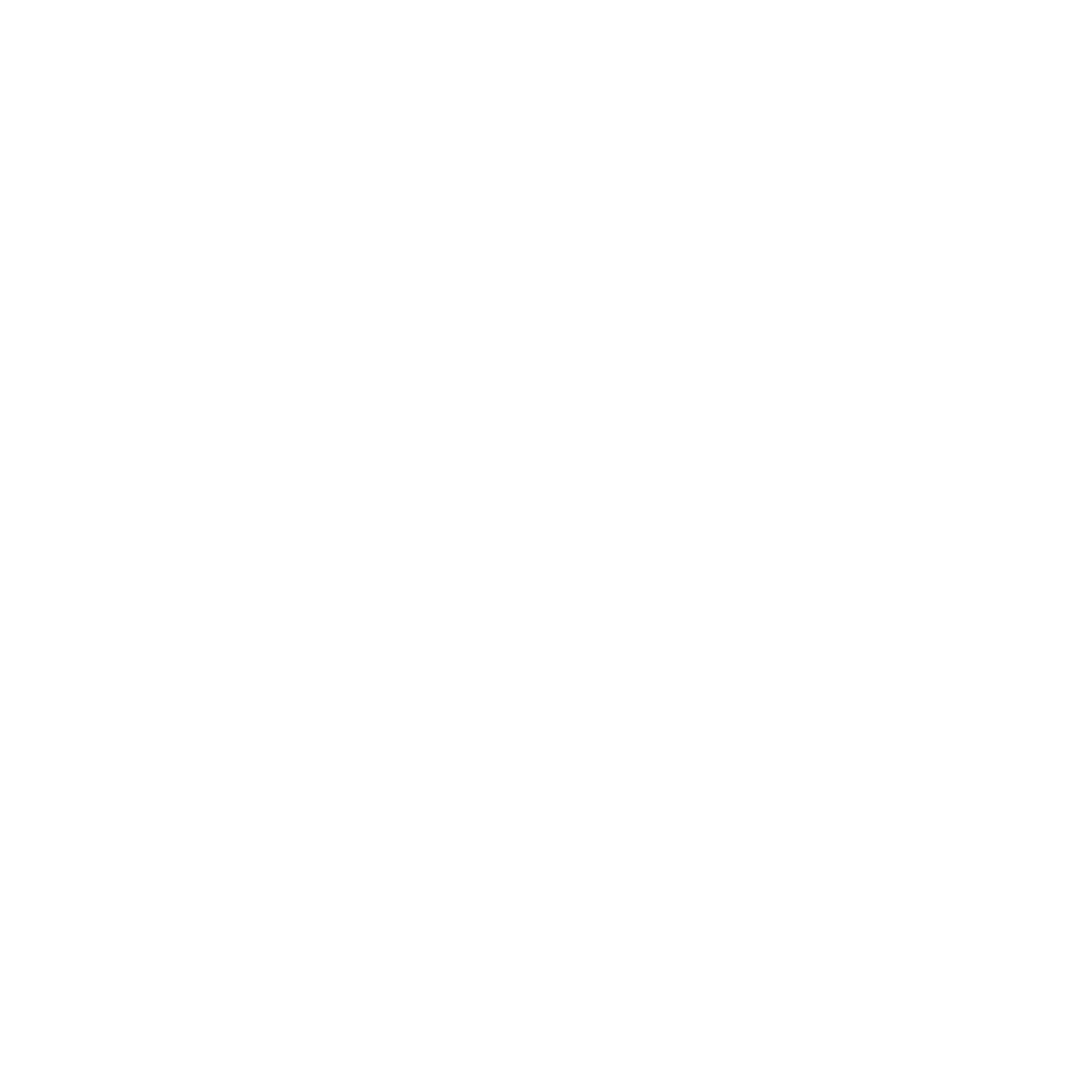 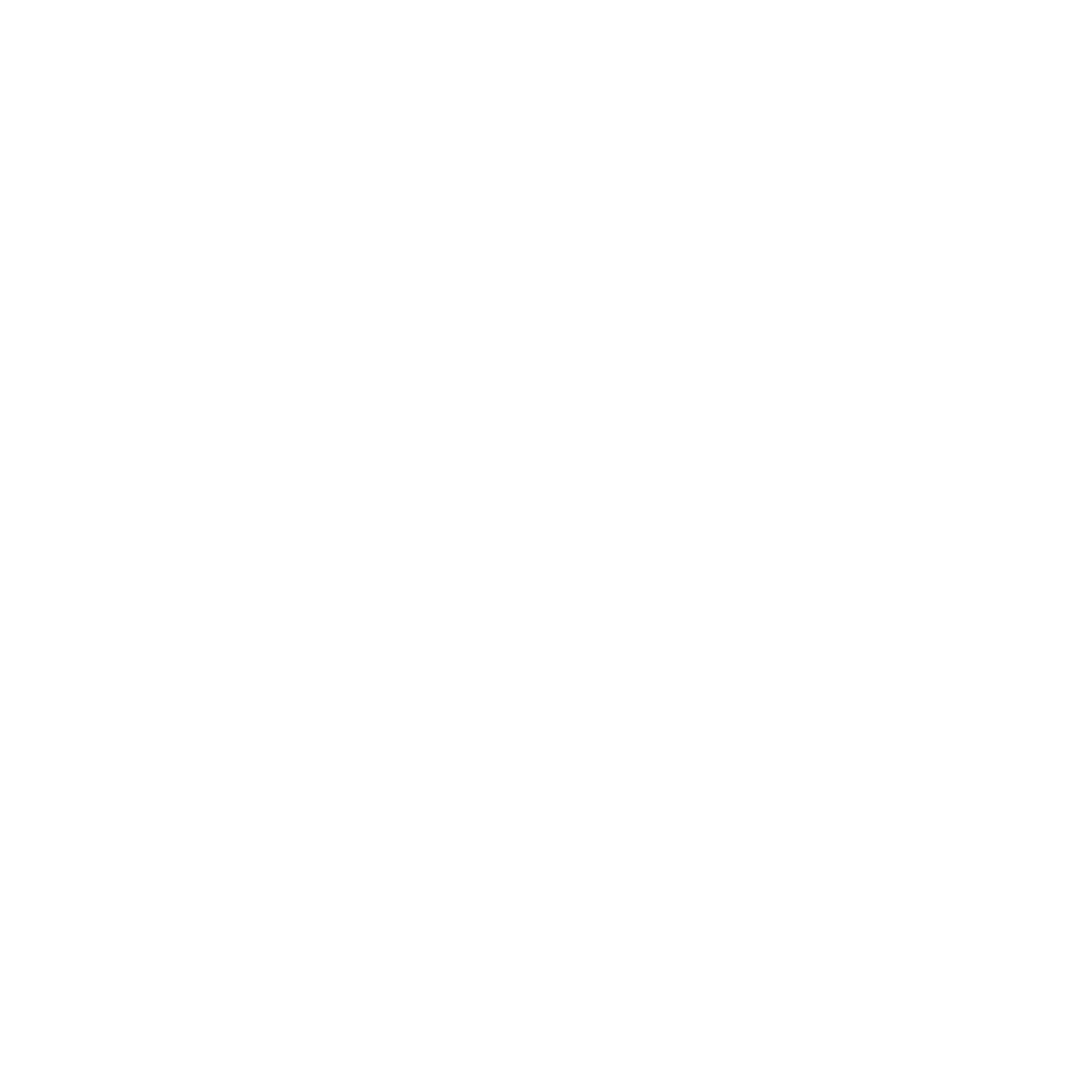 Make a transition planDecide who will replace the personDecide how their work will be divided upThink through how to protect the organizationChoose the time and setting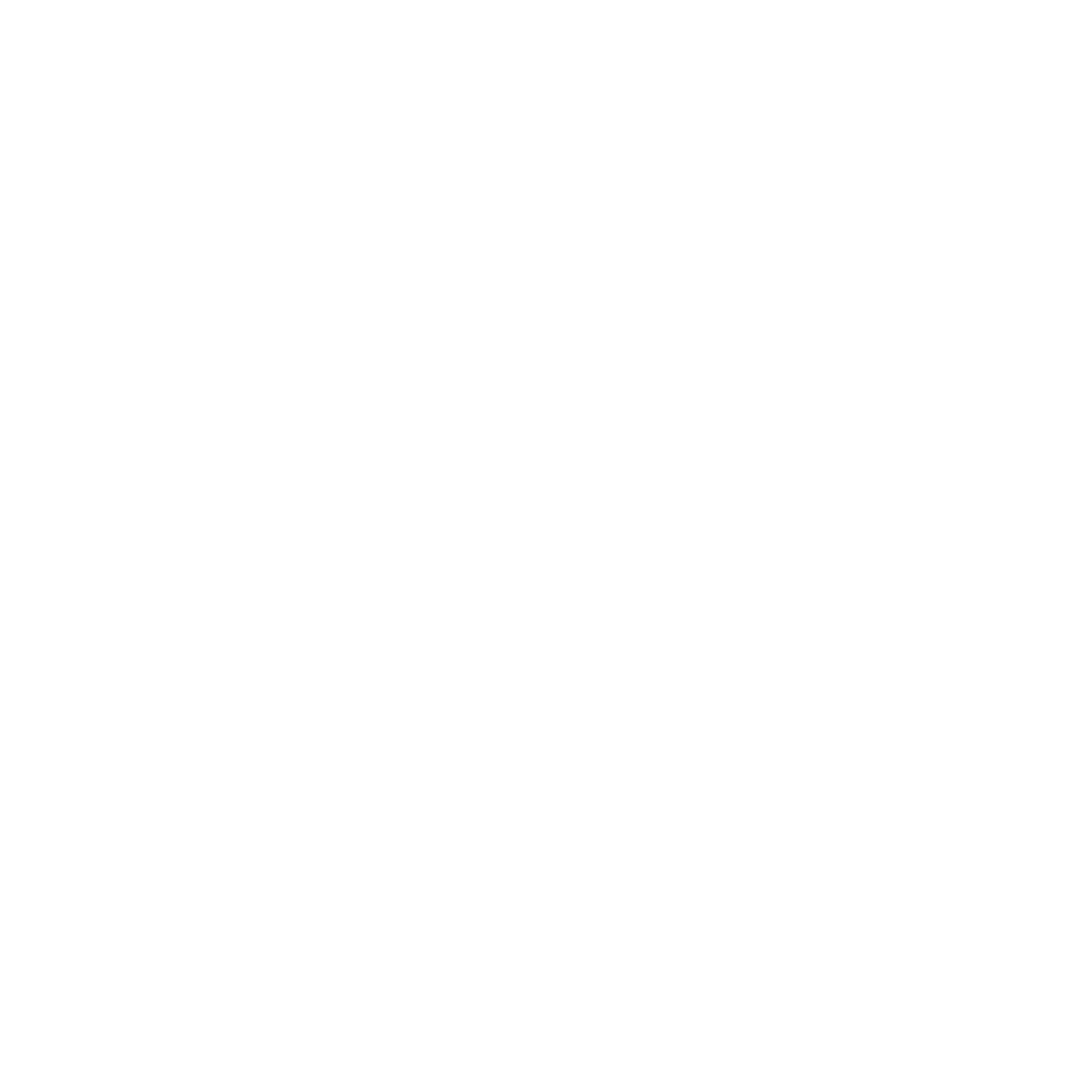 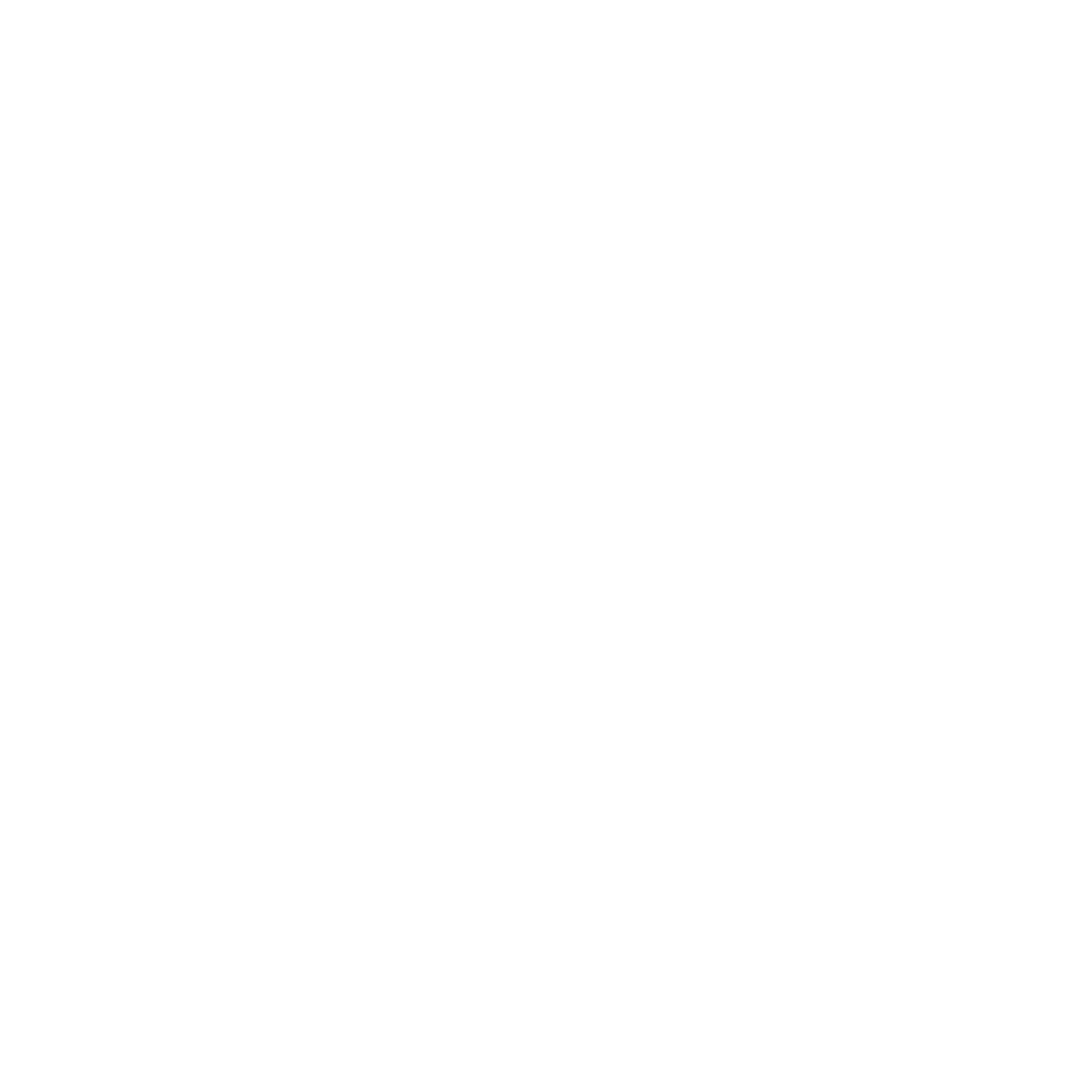 Fire near the beginning of the week and at the end of the dayAvoid holidays, and days involving other significant negative life eventsEnsure that you have privacyProvide for a quick face-saving exit routeAlways have a witness presentPrepare in detail for the interview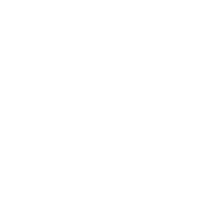 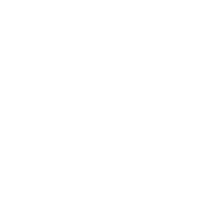 Have your remarks in writing to guide the conversationGet right to the pointAnnounce your news immediatelyDon’t say ’This is for the best,’ ‘I understand how you’re feeling,’ or ‘If you had only…’Be prepared for each of the 6 possible responses:  denial, shock, negotiation, debate, anger, or sadnessTake care of the details: pay, benefits, unused vacation time, vacation pay, severance arrangements, return of company property, ongoing projects, good byes to co workersSay thank you and wish them well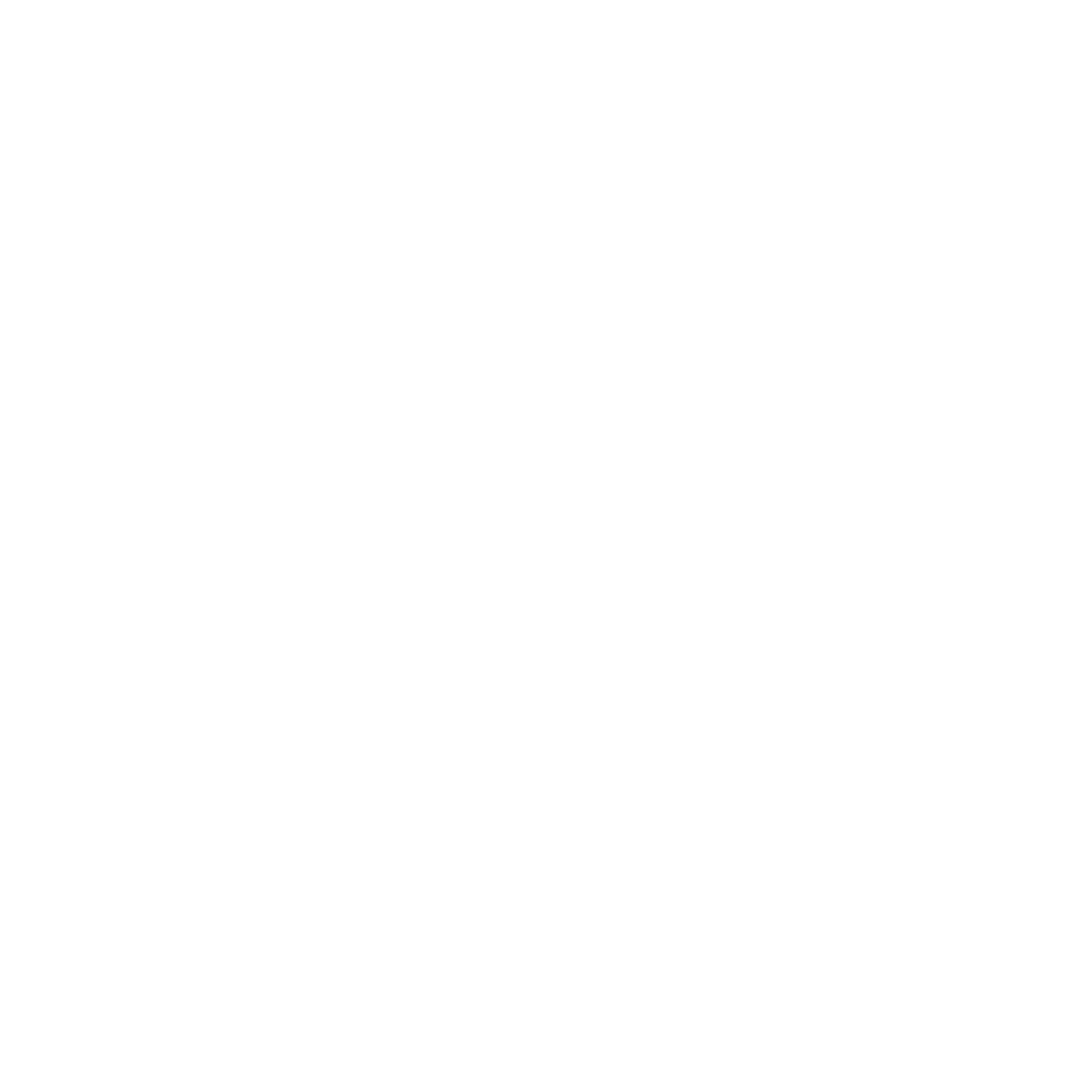 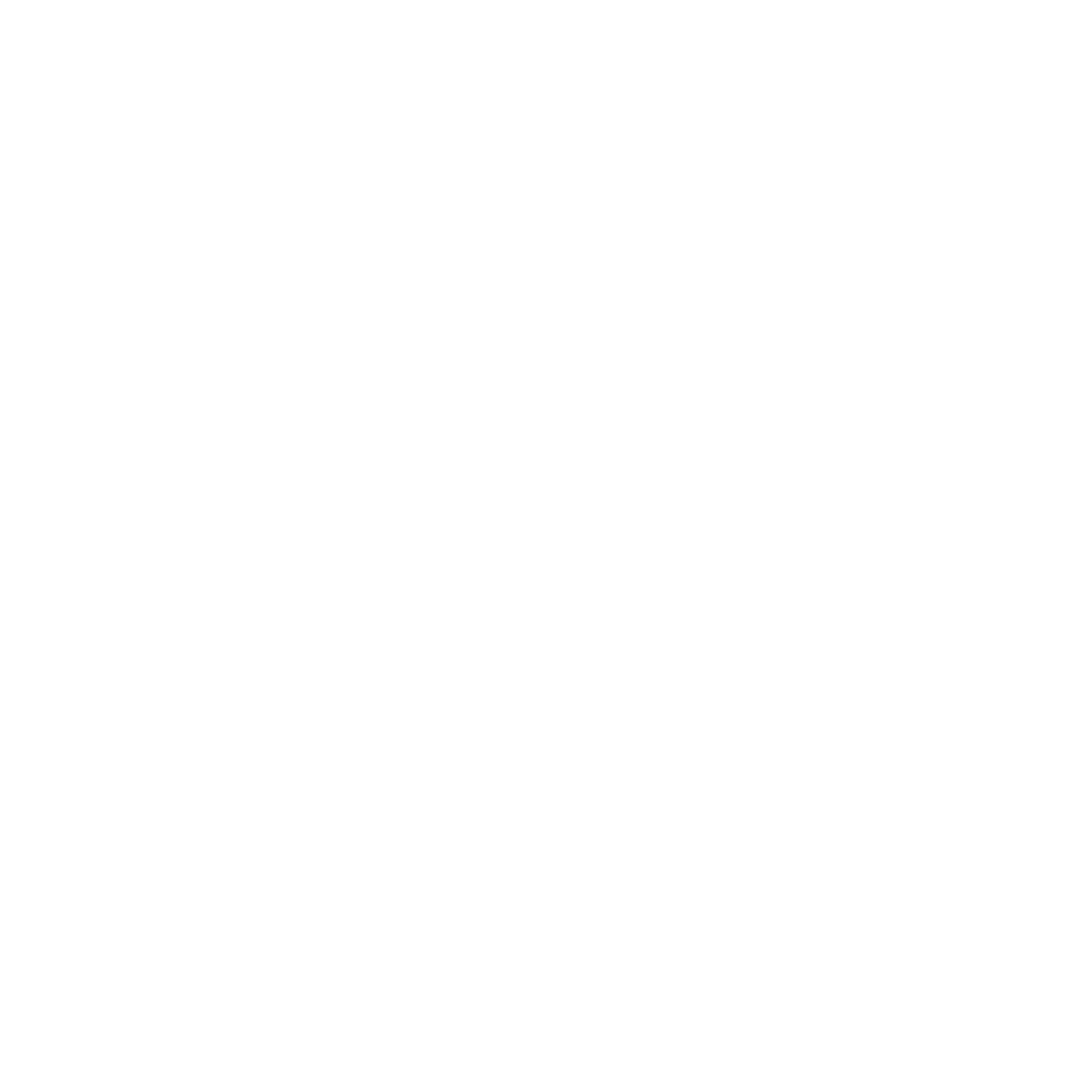 Communicate with the rest of the teamNever speak badly about the personState that they are no longer with the companyThank them for their contributionWish them the very best in the future:  always take the high roadMaster Tips:Take no more than 5-8 minutes for the interviewBe generous and kindThe less you say, the betterBe thoroughly prepared to respond as needed